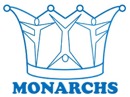 Safeguarding PolicyMonarchs Gymnastics is committed to ensuring that those working with children adopt the best possible practice to ensure the health, safety and welfare of the participants and coaches.Monarchs will endeavour to promote the highest standards of care for all members, coaches and officials by:The adoption of British gymnastics Safeguarding Policy and procedures. The appointment of a welfare officer to whom grievances or complaints can be made confidentially.Ensuring that coaches and officials have been screened to confirm their suitability to work with children. This will include criminal record check through Disclosure & Barring Services where appropriate.Ensuring that the best coaching practice guidelines are followed at all times.Ensuring that grievances or complaints are dealt with promptly and in accordance with the grievance/complaints procedure.Ensuring that there is a minimum of two responsible adults at all training sessions.Ensuring that the participants and parents are aware of the purpose of videoing, filming or photography during training or events.Having a zero-tolerance level of poor practice, bullying or any other potential form of abuse.All coaches must be aware of safeguarding children.Coaches at Monarchs Gymnastics receive training in Safeguarding and are informed of their professional responsibilities.All coaches must share any concerns they have about a child’s welfare with the club Welfare officer as soon as possible.The club welfare officer should be the first point of contact for any concerns that relate to a member of the club.Club welfare officers – Naomi Shepherd, Angela Medhurst & Julie Baker.